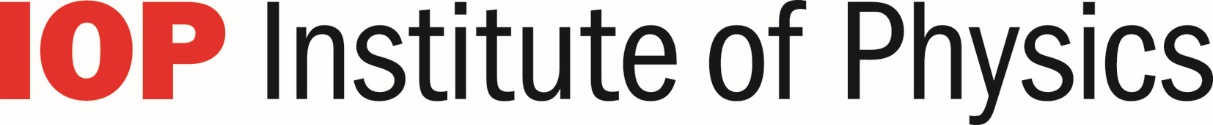 TSST COURSE AUDIT FORMThis form is designed to allow community based panels of teachers to evaluate each other's course, facilitated by the Institute of Physics.Courses which meet the required standard will be deemed to have received IOP-enabled community approval.Evaluators will be primarily looking at consistency between course objectives/outcomes and mode of delivery.  The audit form is designed to test the coherence of the course as described. Individual courses may vary in length and it is for individual participants to decide which advertised length suits their needs best.However, based on community feedback, it was felt that it would be helpful to provide some guidance as to specific aspects. Most specific recommendations are given in the Notes columns. In addition it was felt that a TSST course securing IOP approval would normally be expected to take 30-50 hours to complete, excluding unmonitored independent learning time. Please note that a course submitted for auditing will not be penalised if it does not meet a stated guideline. However, the approval panel will expect to see some justification.Institute of Physics will publish details of all community approved courses on the IOP website.Name of lead schoolAlexandra Park SchoolLead contactHenry HammondDate submittedSeptember 2018Course summaryNotesThe course will be run in the Science teacher training lab and ICT suite. The teacher training lab is next to the physics prep room, has full lab facilities and two interactive white board to maximise CPD efficiency and impact. The ICT lab is opposite and will facilitate the use of ICT and edtech activities within the course.The lead and the school have been a key part of the IoP Capital Physics program, a lead school of a secondary partnership a lead school for STEM learnings London North Science Learning Partnership (SLP) and has been delivering physics CPD for 6 years in these capacities.The 6-day course covers KS3 & 4 content. Topics covered in depth include energy transfer, electricity, forces and motion, light and waves, electromagnetism, radioactivity and astrophysics. The practical component of the new GCSE specification will also be covered.A-level content can be covered for those delegates who are ready for further stimulation and challenge.The course aims to enthuse and inspire participants by;• improving physics subject knowledge of participants• increase confidence to support effective practical work to engage learners in physics topics• develop effective pedagogical approaches to improve pupil learning and progressThis will be suitable for non-specialist teachers and teachers returning to the profession.The participants will gain a sound understanding of the key concepts of physics. They will have ideas for “hooks” to promote questioning and discussion to lead to a deeper understanding. Common misconceptions (identified from IoP research findings) will be addressed.Each topic coverage will include demonstrations, core practicals, innovative investigations and an opportunity to practise exam style questions. We will also focus on meeting the mathematical demands of the new curriculum.Online tutorial support and in-school coaching will be available between sessions. All topics will have dedicated supervised online classroom work with the space module being predominantly online with participants completing presentations, sharing their online (both supervised and independent) work with the rest of the group.The content will be adapted to individual participant needs to ensure the maximum impact. Resources will be available to participants online to support delivery in the classroom in their home school.Participants will be presented with a programme completion certificate detailing the modules they have learnt. The expected outcome is for participants to be more confident and enthusiastic in delivering physics GCSE content using a range of pedagogical techniques and a range of practicals.Short description of the course (e.g. objectives and expected outcomes)